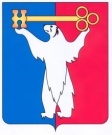 АДМИНИСТРАЦИЯ ГОРОДА НОРИЛЬСКАКРАСНОЯРСКОГО КРАЯПОСТАНОВЛЕНИЕ10.02.2022                                             г. Норильск                                                   № 93О внесении изменений в постановление Администрации города Норильска от 31.07.2018 № 304Руководствуясь статьей 78 Бюджетного кодекса Российской Федерации, Постановлениями Правительства Российской Федерации от 10.02.2017 169 «Об утверждении Правил предоставления и распределения субсидий из федерального бюджета бюджетам субъектов Российской Федерации на поддержку государственных программ субъектов Российской Федерации и муниципальных программ формирования современной городской среды», от 18.09.2020 № 1492 «Об общих требованиях к нормативным правовым актам, муниципальным правовым актам, регулирующим предоставление субсидий, в том числе грантов в форме субсидий, юридическим лицам, индивидуальным предпринимателям, а также физическим лицам - производителям товаров, работ, услуг, и о признании утратившими силу некоторых актов Правительства Российской Федерации и отдельных положений некоторых актов Правительства Российской Федерации», Постановлением Правительства Красноярского края от 29.08.2017 № 512-п «Об утверждении государственной программы Красноярского края «Содействие органам местного самоуправления в формировании современной городской среды», муниципальной программой «Формирование современной городской среды» на 2018 - 2024 годы, утвержденной Постановлением Администрации города Норильска от 08.12.2017 №577,ПОСТАНОВЛЯЮ: Внести в Порядок предоставления субсидий управляющим организациям и товариществам собственников жилья на финансовое обеспечение (возмещение) затрат в связи с проведением работ по благоустройству дворовых территорий, утвержденный постановлением Администрации города Норильска от 31.07.2018           № 304 (далее – Порядок), следующие изменения:Пункт 1.6 Порядка исключить.Пункты 1.7 – 1.9 Порядка считать пунктами 1.6 – 1.8 соответственно.В абзаце втором пункта 3.1 Порядка слово «ежемесячно» заменить словом «ежеквартально», слово «месяцем» заменить «кварталом».Наименование раздела 4 Порядка изложить в следующей редакции:«4. Требования об осуществлении контроля (мониторинга) за соблюдением условий, целей и порядка предоставления субсидии и ответственность за их нарушение».В пункте 4.2 Порядка:слово «обязательную» исключить;после слов «условий, целей и порядка предоставления Субсидии» дополнить словами «, в том числе в части достижения результатов её предоставления».В наименовании приложения № 2 к Порядку слова «(по месяцам, нарастающим итогом)» исключить. Наименование приложения 1 к приложению № 2 Порядка изложить в следующей редакции:«Отчет о достижении значений результатов и показателей предоставления субсидий».2. Опубликовать настоящее постановление в газете «Заполярная правда» и разместить его на официальном сайте муниципального образования город Норильск.3. Настоящее постановление вступает в силу с даты его подписания и распространяет свое действие на правоотношения, возникшие с 01.01.2022. Глава города Норильска                                                                                   Д.В. Карасев